Развитие промышленности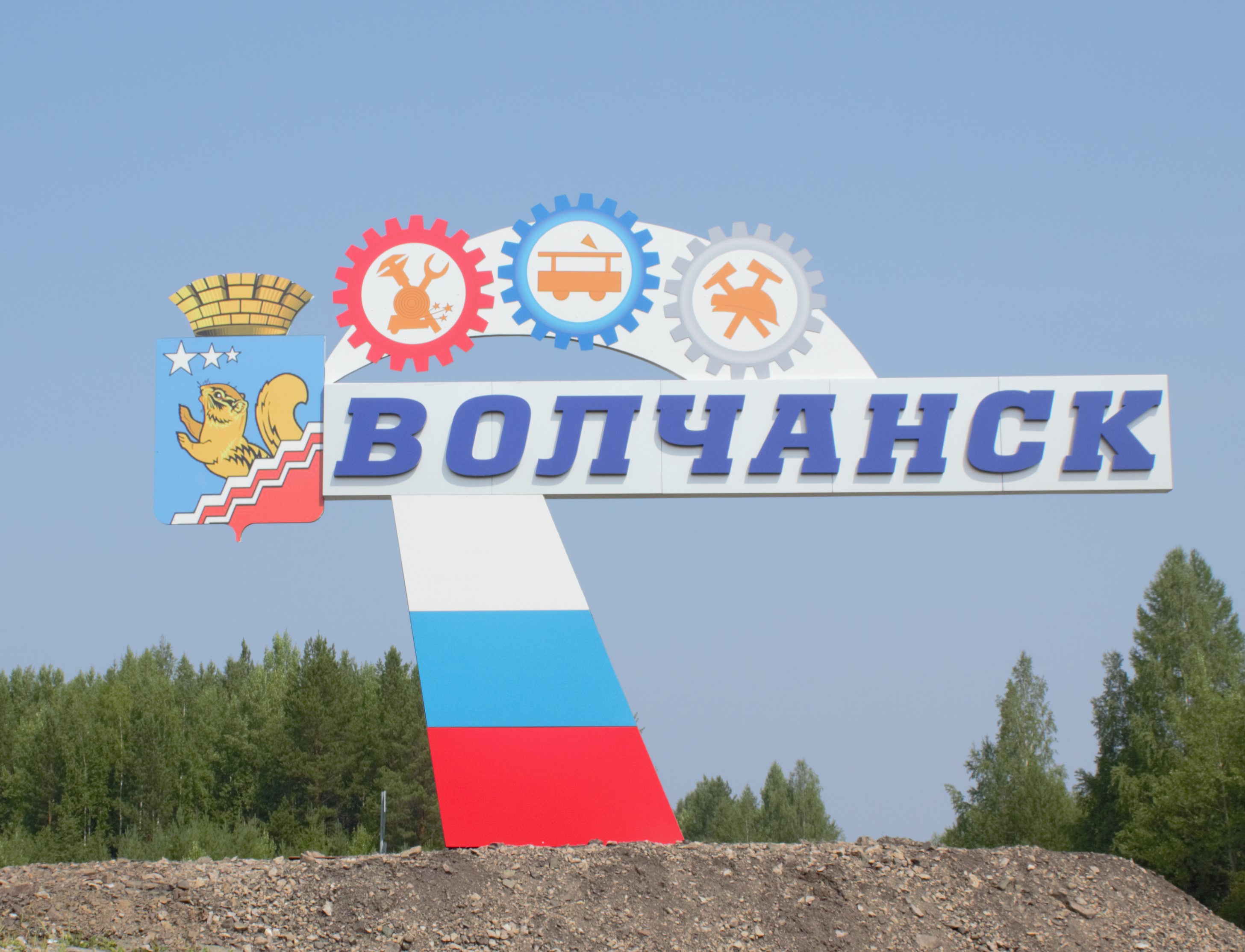 Оборот  по кругу крупных и средних организаций города за 9 месяцев 2018 года составил 2052,981  млн. руб. (143,2  %  к уровню аналогичного периода прошлого года) в том числе:- обрабатывающие производства (Волчанский механический завод - филиал АО «Научно-производственная корпорация «Уралвагонзавод») – 1985,006 млн. рублей (145,3 %);- водоснабжение, водоотведение, организация сбора и утилизации отходов; обеспечение электрической энергией, газом, паром, кондиционирование воздуха (МУП «Водоканал», МУП «ВТЭК», ООО «Север») – 67,975 млн. руб. (99,8 %);Выработка на одного работника производственного комплекса составила  1791,4  тыс. рублей, что составляет  140,7 %  к  уровню  9 месяцев 2017 года.По видам экономической деятельности выработка (по кругу крупных и средних организаций) составила: - в обрабатывающем производстве – 1906,8 тыс. рублей (138,2 %); - водоснабжение и водоотведение, организация сбора и утилизации отходов; обеспечение электрической энергией, газом, паром, кондиционирование воздуха – 647,4 тыс. рублей (129,2%).  Оборот по кругу крупных и средних организаций, тыс. руб.отраслевая структура промышленности: Обрабатывающее производство – занимает основную долю в обороте промышленных организаций – 96,7 процента – увеличение на 1,5 процентных пункта;-  водоснабжение, водоотведение, организация сбора и утилизации отходов; обеспечение электрической энергией, газом, паром, кондиционирование воздуха – 3,3 процентов – снижение на 1,5 процентных пункта.Финансовый результат деятельности предприятий города за  9 месяцев 2018 года  (прибыль за минусом убытков) отрицательный  и  составил  -17486  тыс. рублей (аналогичный период 2017 года  - 18938 тыс. рублей).  По состоянию на 01.10.2018  года  бюджет Волчанского городского округа  исполнен на 67,5  % от годовых плановых назначений.В доходную часть местного бюджета поступило 407,366  млн. рублей (на 71,471 млн. рублей или на 15 %  меньше, чем за аналогичный период прошлого года), что составило:- собственных доходов 24,455 млн. рублей –61,7 %  от годовых плановых значений (на 9,02 млн. рублей  меньше, чем за 9 месяцев 2017 года);- межбюджетных трансфертов из областного бюджета – 385,307 млн. руб. – 68,3  % от годовых плановых значений (что на 64,058 млн. рублей или на 14,3 % меньше, чем за аналогичный период 2017 года). Исполнение по расходам за 9 месяцев 2018 года составило  396,354 млн. рублей  или  64,4 %  от плановых назначений (399,978 млн. рублей за 9 месяцев 2017 года  – снижение на 0,9 %).Инвестиционная деятельностьОбъем инвестиций в основной капитал за  9 месяцев 2018 года составил 167,156  млн. рублей, увеличение к аналогичному периоду прошлого года  в 1,1 раз  или  на 15,744 млн. рублей (9 месяцев 2017 года – 151,412 млн. руб.), в том числе средства областного бюджета – 74,362 млн. рублей.Объем инвестиций в основной капитал на душу населения составил 18,65 тыс. рублей (за 9 месяцев 2017 года – 16,86 тыс. рублей).Строительство и ремонт дорог	Для будущего строительства жилья и объектов социально-экономической сферы за 9 месяцев 2018 года  предоставлено 6 земельных участков (7,166 Га), в том числе:- 1 участок под строительство жилья хозяйствующими субъектами (3,215 Га);- 1 участок под объект торговли (1,15 Га)- 1 участок для индивидуального жилищного строительства (1,616 Га);- 5 участков (14,794 Га) предоставлено под прочее строительство.Общая протяженность автомобильных дорог местного значения (включая улично-дорожную сеть) 79,8 км, в том числе включено в реестр муниципальной собственности – 79,8 км. Протяженность автомобильных дорог общего пользования местного значения, не отвечающих нормативным требованиям – 13,5 км. (16,9 % от общей протяженности автомобильных дорог местного значения). На комплекс работ на содержание автомобильных дорог общего пользования за счет средств местного бюджета за 9 месяцев 2018 года израсходовано  22129,237 тыс. рублей.Жилищно-коммунальное хозяйствоОбщий объем жилищного фонда в Волчанском городском округе составляет   283,5   тыс. кв. м., в том числе ветхих и аварийных – 36,26 тыс. кв. м. (71 дом).По состоянию на 01.10.2018 года в списке очередников на получение жилья по договору социального найма стоит 68 малоимущих семей, в том числе:- 43 семьи, стоящих в очереди после 2005 года;- 25 семей, стоящих в очереди до 2005 года.Признаны нуждающимися в жилом помещении по договору социального найма в 2018 году 3 малоимущих семьи.За 9 месяцев  2018 года из ветхого и аварийного жилого фонда переселены 2 семьи, состоящих из 2-х человек, им предоставлены жилые помещения общей площадью 113,4 кв. м.Уровень оплаты населением жилищно - коммунальных услуг за 9 месяцев 2018 года  составил 90,7 %.Сумма просроченной дебиторской задолженности организаций жилищно-коммунального комплекса за предоставленные жилищно-коммунальные услуги – 32108,4 тыс. рублей (9 месяцев 2017 года – 53598,5 тыс. рублей).Задолженность на 1 жителя составляет 3581,5 рублей 
(за 9 месяцев 2017 года –  5966,66 рублей).Задолженность населения по оплате за жилищно-коммунальные услуги за 9 месяцев 2018 года составила   8008,7 тыс. рублей (за 9 месяцев 2017 года – 9119,7 тыс. рублей).     Для взыскания долга с населения:подано 565 заявлений на выдачу судебных приказов на сумму 8952,9 тыс. рублей;принято 441 положительное решение на сумму 10227,6 тыс. рублей;- получено 362 исполнительных листа на сумму 6416 тыс. рублей; взыскано по исполнительным листам 2404 тыс. рублей; прекращено производство по 189 исполнительным листам на сумму 3329 тыс. рублей.Вынесено 3026 предупреждений. С должниками заключено 41 соглашение о реструктуризации долга.Задолженность на 1 человека составляет – 893,3 тыс. рублей (за 9 месяцев 2017 года – 1015,2 тыс. рублей).Просроченная кредиторская задолженность организаций жилищно-коммунального комплекса за потребленные топливно-энергетические ресурсы составляет  95070 тыс. рублей,  что на 18235  тыс. рублей или на 23,7 % больше уровня аналогичного периода 2017 года, в том числе:- АО «Уралсевергаз» - 34870  тыс. рублей (36,7 % от всей задолженности за ТЭР);	-  Свердловский филиал АО «ЭнергосбыТ Плюс» - 30993 тыс. рублей (32,6 % от всей задолженности за ТЭР).	- прочие поставщики – 26207 тыс. рублей.	Деятельность муниципального казенного учреждения «Управление городского хозяйства» в сфере жилищно-коммунального хозяйства в отчетном периоде велась по следующим направлениям:В рамках мероприятий муниципальной программы Волчанского городского округа «Развитие жилищно-коммунального хозяйства и повышение  энергетической эффективности  в Волчанском городском округе до 2020 года» финансирование составило 70767,789  тыс. рублей (51,04 % от плановых назначений), в том числе:- областной бюджет – 133,65 тыс. рублей; - местный бюджет  - 70634,139 тыс. рублей.Подпрограмма  «Развитие и модернизация систем коммунальной инфраструктуры теплоснабжения, водоснабжения и водоотведения, а также объектов, используемых для утилизации, обезвреживания и захоронения твердых бытовых отходов Волчанского городского округа» израсходовано 50722,223 тыс. рублей за счет средств местного бюджета:- технологическое присоединение газопровода высокого давления на БМК 5 МВт – 628,433 тыс. рублей;- технологическое присоединение газопровода высокого давления на БМК 20 МВт – 264,67 тыс. рублей;- строительный контроль при реконструкции водовода питьевой воды – 824,383 тыс. рублей;- строительство БМК 20 МВт – 25000,0 тыс. рублей;- строительство БМК 5 МВт – 9851,49 тыс. рублей;-  проверка  достоверности сметной стоимости на кап. ремонт ХВС от НС 3 до камеры № 16 по ул. Базарной – 47,2 тыс. рублей;- разработка ПСД по объекту «Строительство станции биологической очистки хозяйственно-бытовых сточных вод», гос. экспертиза ПСД - 4500,0 тыс. рублей;- тех. присоединение для электрической станции биологической очистки хозяйственно-бытовых сточных вод – 21,24 тыс. рублей;- кап. ремонт  наружных сетей ХВС по ул. Горняков – 908,011 тыс. рублей;- приобретение насоса в котельную – 76,412 тыс. рублей;- приобретение труб, фитингов, неподвижных и скользящих опор – 652,628 тыс. рублей;- оплата за природный газ и услуг по транспортировке газа – 7947,76 тыс. рублей.По подпрограмме «Развитие газификации Волчанского городского округа» за счет средств местного бюджета израсходовано 8047,488 тыс. рублей, в том числе:- разработка проектно-сметной документации по объекту «Строительство наружного газопровода  низкого давления по адресу ул. Талицкая – Молодежная» - 1490,0 тыс. рублей;- строительство котельной для газоснабжения  МАОУ СОШ № 23 по адресу ул. Молодежная, 68 – 6275,97 тыс. рублей;- выполнение работ по корректировке «Схемы газоснабжения северной и южной части г. Волчанска» - 150,0 тыс. рублей.- оплата за природный газ и услуг по транспортировке газа по газораспределительным сетям – 131,52 тыс. рублей;На формирование жилищного фонда для переселения граждан из жилых помещений, признанных непригодными для проживания по  подпрограмме «Повышение качества условий проживания населения Волчанского  городского округа на 2014-2020 годы» израсходовано 23,63 тыс. рублей, в том числе:- техническая документация по признанию домов аварийными и подлежащими сносу для исключения из реестра муниципальной собственности МКД (Маяковского, 17; Парковая, 16,4; Уральского Комсомола, 8,10,14; Гоголя, 10; Малая Окружная, 99,91; Социалистическая, 10; Парковая, 3) – 10,0 тыс. рублей.По подпрограмме «Энергосбережение и повышение энергетической эффективности Волчанского городского округа» израсходовано 1192,0 тыс. рублей за счет средств местного бюджета, в том числе:- приобретение опор уличного освещения (44 единицы) – 534,0 тыс. рублей;- приобретение светодиодных светильников – 658,0 тыс. рублей.По подпрограмме «Восстановление и развитие объектов внешнего благоустройства Волчанского городского округа»  финансирование составило 5509,552 тыс. рублей, в том числе:- средства областного бюджета – 133,65 тыс. рублей;- средства местного бюджета – 5375,902 тыс. рублей. Данные средства были направлены на:благоустройство территории городского округа – 2625,337 тыс. рублей  – средства направлены на приобретение лицевого кирпича, семян газонных трав, подрезка тополей, приобретение песка, цемента, фитингов, приобретение газонокосилки, мотокоса, аккумуляторов, масла; топографическая съемка для проведения благоустройства дворовой территории ул. Парковая-Карпинского-Матросова; топографическая съемка для проведения благоустройства  дворовой территории ул. Краснотурьинская - Комсомольский пр-т; приобретение чугунных скамеек, металлических ограждений;оплата электрической энергии за освещение улиц – 1982,677 тыс. рублей;ремонт светильников – 4,0 тыс. рублей;тех. присоединение к электрическим сетям по Комсомольскому парку, по улицам Горняков, Садовая, Транспортная; обслуживание сетей уличного освещения – 695,413 тыс. рублей; отлов безнадзорных собак – 202,125 тыс. рублей (средства областного бюджета – 133,65 тыс. рублей, средства местного бюджета – 68,475 тыс. рублей).По муниципальной программе «Формирование современной городской среды в Волчанском городском округе на 2018-2022 годы»:- разработан эскиз комплексного благоустройства набережной, расположенной по адресу: г. Волчанск, ул. Волчанская, 13 на сумму 232,0 тысяч рублей. С данным проектом Волчанск прошел в финал Всероссийского конкурса лучших практик благоустройства. Обустройство общественного пространства будет знаковым событием и для горожан и для города, поэтому проект обязательно будет реализован;- топографическая съемка  благоустройства дворовых  территорий:квартала Краснотурьинская – Комсомольский проспект – 15,0 тыс. рублей;квартала Парковая – Карпинского- Матросова – 15,0 тыс. рублей;- ЭСД благоустройства дворовой территории Карпинского-Маяковского-Кольцевая-Парковая – 10,862 тыс. рублей;- комплексное благоустройство дворовых территорий:Карпинского-Маяковского-Кольцевая-Парковая – 2556,346 тыс. рублей;Мичурина – Угольная – Социалистическая – Кооперативная 3908,12 тыс. рублей;Базарная – Пионерская – Краснотурьинская – М.Горького – 1715,959 тыс. рублей;Первомайская 1,3,5,7,11 – 1033,735 тыс. рублей. - ЭСД на благоустройство городского парка по адресу: г. Волчанск, ул. Карпинского, 18 – 33,105 тыс. рублей;- благоустройство городского парка по адресу: ул. Карпинского, 18 – 16296,91 тыс. рублей.В рамках муниципальной программы «Развитие жилищного хозяйства Волчанского городского округа до 2020 года» на капитальный ремонт общего имущества многоквартирных домов за 9 месяцев 2018 года израсходовано  1205,676 тыс. рублей: проведены работы по установлению устройств водосточных систем по адресам: ул. Пионерская,17; ул. Первомайская, 7,11; ул. Октябрьская, 22; ул. Мичурина, 18 б.Произведен ремонт пустующих квартир муниципального жилого фонда по адресам: ул. Шахтерская, 21-1 и 24 на сумму 96,75 тысяч рублей с целью дальнейшего предоставления гражданам, нуждающимся в улучшении жилищных условий.В рамках муниципальной программы «Обеспечение доступным жильем молодых семей и малоимущих граждан на территории Волчанского городского округа до 2020 года» финансирование составило 372,3 тыс. рублей.За 9 месяцев 2018 года предоставлена социальная выплата на приобретение (строительство) жилья 1 молодой семье (3 человека) в сумме 410,4 тыс. рублей (свидетельство выдано в 2017 году):- средства областного бюджета – 176,5 тыс. рублей;- средства местного бюджета – 233,9 тыс. рублей.Собственные средства семья добавила в размере 2229,6 путем ипотечного кредитования, приобретено жилое помещение в г. Екатеринбурге.Одна молодая семья из трех человек получила региональную поддержку на улучшение жилищных условий в размере 205,2 тысячи рублей (свидетельство выдано в 2017 году):- средства областного бюджета – 66,8 тыс. рублей;- средства местного бюджета – 138,4 тыс. рублей.Собственные средства семьи - 1024,8 тысячи рублей, приобретено жилое помещение в г. Кировград.Транспорт и связьВ рамках муниципальной программы «Развитие транспорта, дорожного хозяйства и информационных технологий до 2018 года» по подпрограмме «Развитие транспорта и транспортно-логического комплекса Волчанского городского округа» за 9 месяцев 2018 года израсходовано 21483,15 тыс. рублей за счет средств местного бюджета, в т.ч.: - на организацию транспортного обслуживания населения Волчанского городского округа (перевозка пассажиров муниципальным трамваем и городским автобусом по социально-значимым маршрутам (г. Волчанск – пос. Вьюжный; г. Волчанск – ст. Л.Волчанка; г. Волчанск – дачные участки) – 13332,88 тыс. рублей;- приобретение дорожно-строительной и коммунальной техники (погрузочный экскаватор, ковш) – 7959,24 тыс. рублей;- приобретение запасных частей к трамвайным вагонам и ремонт контактной сети трамвайных путей – 191,028 тыс. рублей.По подпрограмме «Развитие и обеспечение сохранности сети автомобильных дорог на территории Волчанского городского округа»  финансирование за 9 месяцев 2018 года составило 22129,24 тыс. рублей, в том числе:средства областного бюджета – 9120,0 тыс. рублей;средства местного бюджета – 13009,24 тыс. рублей.- строительный контроль по капитальному ремонту автодороги по ул. Горняков и по переустройству сетевого газа по объекту капитальный ремонт автодороги по ул. Горняков – 50,671 тыс. рублей;- остановка и пуск газа по объекту капитальный ремонт автодороги по ул. Горняков – 99,436 тыс. рублей;- капитальный ремонт автодороги по ул. Горняков – 1847,614 тыс. рублей; - капитальный ремонт автодороги по ул. Садовая – 1183,50 тыс. рублей;- капитальный ремонт автодороги по ул. М.Горького – 575,91 тыс. рублей- выполнение работ по текущему (ямочному) ремонту с усовершенствованным (асфальтовым) покрытием – 499,992 тыс. рублей;- расчистка дорог от снега, приобретение дорожных знаков и креплений, нанесение разметки на улично-дорожной сети – 951,82 тыс. рублей;- обустройство пешеходных переходов в зоне образовательных учреждений – 830,286 тыс. рублей;- текущий ремонт автодороги по ул. Пионерская – 9120,0 тыс. рублей По подпрограмме «Информационное общество Волчанского городского округа» за счет средств местного бюджета израсходовано 35,0 тыс. рублей на  обслуживание официального сайта Волчанского городского округа.Потребительский  рынокОбъем оборота розничной торговли за  9 месяцев 2018 года  составил 563,5  млн. руб. (темп роста к уровню прошлого года составил 102 %). Оборот розничной торговли на душу населения составил 62856 рублей. Оборот организаций общественного питания – 30,44 млн. рублей (101,8 % к уровню аналогичного периода прошлого года). 	Количество объектов торговли - 89, что на  1 объект меньше аналогичного периода прошлого года. Из общего количества объектов 82 единицы составляют магазины (92   процента),  7  - киоски    (8 процентов). 23 объекта бытового обслуживания оказывают следующие виды бытовых услуг: ремонт и пошив изделий, техническое оборудование и ремонт транспортных средств, изготовление и ремонт мебели, бани, парикмахерские и косметические услуги, фотоателье, ритуальные услуги, химическая чистка.	Обеспеченность торговыми площадями на 1000 жителей – 841,7 кв. м., за 9 месяцев 2017 года – 727,6 кв. м.	В целях обеспечения населения товарами повседневного спроса по доступным ценам, реализации продукции сельскохозяйственных перерабатывающих предприятий, фермерских, личных подсобных хозяйств и садоводческих товариществ за 9 месяцев 2018 года  на территории  Волчанского городского округа было проведено 12 сельскохозяйственных (продуктовых) ярмарок (9 месяцев 2017 года - 10). 	Оборот ярмарочной торговли составил  1163,65  тыс. рублей (100,5 %).Малое предпринимательствоЗа 9 месяцев 2018 года зарегистрировано 261 субъектов в сфере малого предпринимательства (9 месяцев 2017 года – 266), из них индивидуальных предпринимателей – 173 (106,7 %). На тысячу жителей Волчанского городского округа приходится 29 субъектов малого предпринимательства. Численность занятых в сфере малого и среднего предпринимательства – 391 человек (109 %). Доля работников, занятых в малом и среднем бизнесе, в общей численности работников всех предприятий и организаций Волчанского городского округа по состоянию на 1 октября 2018 года составила 16 % (за 9 месяцев 2017 года – 15,2).На территории осуществляет деятельность одна мини-пекарня. В течение отчетного периода произведено хлеба и хлебобулочных изделий 108,7 тонн (96 %).Передано в аренду субъектам малого и среднего предпринимательства  7 объектов муниципального имущества общей площадью 478,6 кв. м.	Реализуется подпрограмма 3 «Развитие малого и среднего предпринимательства в Волчанском городском округе» муниципальной программы Волчанского городского округа «Совершенствование социально-экономической политики на территории Волчанского городского округа до 2024 года», утвержденной постановлением главы Волчанского городского округа от 27.01.2013 года № 50, а также мероприятия по развитию молодежного предпринимательства: через повышение предпринимательской активности молодежи и безработных граждан. Финансирование программы из всех уровней бюджетов на 2018 год предусмотрено в сумме 1764,79 тыс. рублей, а именно:- областной бюджет – 1339,44 тыс. рублей;- местный бюджет – 425,35 тыс. рублей.За 9 месяцев 2018 года объем  финансирования мероприятий подпрограммы 3 «Развитие малого и среднего предпринимательства в Волчанском городском округе составляет 973,8 тыс. тыс. рублей, в том числе:- областной бюджет – 588,0 тыс. рублей (100 % освоение);- местный бюджет – 385,8 тыс. рублей (освоение – 97,11%).Указанные средства направлены на реализацию следующих софинансируемых мероприятий с достижением установленных показателей:«Формирование базы данных инвестиционных площадок, расположенных на территории муниципального образования»:Фондом «Волчанский фонд поддержки малого предпринимательства» совместно с Комитетом по управлению имуществом Волчанского городского округа ведется работа по формированию Перечня инвестиционных площадок, расположенных на территории Волчанского городского округа. В сентябре 2018 года сформирован Перечень инвестиционных площадок, расположенных на территории Волчанского городского округа. Сведения занесены в Базу данных инвестиционных площадок Свердловской области. «Разработка бизнес-планов, актуальных для территории муниципального образования»:Проводится анализ статистических материалов, аналитических исследований в целях определения рыночных ниш, перспективных для развития на территории Волчанского городского округа;Проведен опрос субъектов малого и среднего предпринимательства, осуществляющих деятельность на территории Волчанского городского округа, по результатам которого определены ниши, перспективные для развития бизнеса на территории Волчанского городского округа.«Проведение мероприятий, направленных на продвижение территории муниципального образования (привлечение инвесторов на территорию муниципального образования)»:В автоматизированную информационную систему «Мониторинг МСП» введены и утверждены данные об имущественной, финансовой и образовательной видах поддержки субъектов малого и среднего предпринимательства на территории Волчанского городского округа. Проводится работа по разработке бизнес – планов, актуальных для территории Волчанского городского округа.«Развитие молодежного предпринимательства – «Школа бизнеса»:В октябре 2018 года постановлением главы Волчанского городского округа будет утвержден Регламент реализации мероприятий, направленных на развитие молодежного предпринимательства – «Школа бизнеса» на территории Волчанского городского округа и Положение о конкурсе молодежных бизнес – планов на территории Волчанского городского округа.В октябре 2018 года пройдут вводные лекции и выездная экскурсия для участников проекта «Школа бизнеса».В ноябре 2018 года пройдет муниципальный конкурс молодежных бизнес-планов. «Оказание информационной поддержки субъектам малого и среднего предпринимательства»:- обеспечивается функционирование раздела  муниципального образования на официальном сайте Свердловской области в сфере развития малого и среднего предпринимательства (www.66msp.ru) путем размещения информации, необходимой для развития малого и среднего предпринимательства на территории Волчанского городского округа.По мероприятию «Пропаганда и популяризация предпринимательской деятельности»:25 августа 2018 года в честь празднования Дня города, прошел фестиваль «Волчанск – территория успеха», в рамках которого была организована выставка - ярмарка дегустации «Выбирай наше местное», участие в которой приняли местные производители товаров (АО «Волчанское» - мясная и молочная продукция, ИП Гимальский Д.А. –  хлебобулочные изделия, ИП Шаманаева А.А. - спецодежда). Так же была организована ярмарка товаров различной специализации.В октябре 2018 года планируется проведение образовательных семинаров для субъектов малого и среднего предпринимательства, в том числе представителей субъектов малого и среднего предпринимательства Волчанского городского округа в количестве 35 человек.Сельское  хозяйствоОбъем выпуска сельскохозяйственной продукции АО «Волчанское» за  9 месяцев 2018 года  составил 58,35  млн. руб. (116,6 % к уровню прошлого года). Численность работников сельского хозяйства составляет  83 человека, среднемесячная  заработная плата  24258,8 руб. (105,1 %). Численность проживающих в поселке Вьюжный - 243 человека.По сравнению  с  9 месяцами  2018 года  увеличилось поголовье крупного рогатого скота на 11 голов и составило 615 голов, в том числе коров – 290 (увеличение на 10 голов или  на 3,6 %).  Произведено 1961,8 тонн молока (117,3 %), что на 289,9 тонн больше, чем за аналогичный период прошлого года. Надой на одну корову составил 6765 кг. (113,3 %). Произведено мяса крупного рогатого скота  в живом весе за 9 месяцев 2018 года  67,11 тонн (111,8 % к аналогичному периоду прошлого года).В целом развитие сельскохозяйственного комплекса Волчанского городского округа осуществляется как за счет собственных средств АО «Волчанское», так и за счет субсидий из федерального и областного бюджета по государственной программе Свердловской области «Развитие  агропромышленного комплекса и потребительского рынка Свердловской области до 2024 года». Всего за 9 месяцев 2018 года  инвестиции составили 8,618 млн. рублей (собственные средства предприятия).СОЦИАЛЬНЫЕ ИНДИКАТОРЫ КАЧЕСТВА ЖИЗНИ НАСЕЛЕНИЯДемографияЧисленность постоянного населения Волчанского городского округа на 01.01.2018 года составляет 8965 человек, в том числе  сельского населения – 243 человека.Численность родившихся за 9 месяцев 2018 года составила  68 человек, что на 20 человек меньше, чем за аналогичный период прошлого года (77,3 %). Коэффициент рождаемости (на 1000 человек населения) по Волчанскому городскому округу – 7,6.Уменьшилась общая смертность населения на 9 человек по сравнению с 9 месяцами 2017 года  и составила 126 человек.Коэффициент смертности (на 1000 человек населения) – 14,1.Анализ смертности за 9 месяцев 2018 года:новообразования – 11;инфекционные заболевания – 6, в т.ч.:- ВИЧ – 5;- туберкулез – 1;болезни эндокринной системы – 2;болезни нервной системы – 6, в т.ч.:сосудистые заболевания головного мозга – 4;болезни крови – 1;болезни системы кровообращения – 35, в т.ч.:острый инфаркт миокарда – 3;повторный инфаркт миокарда – 1;цереброваскулярная болезнь – 9;ишемическая болезнь сердца – 6;острое нарушение мозгового кровообращения – 3;острый коронарный синдром – 1;хроническая ишемическая болезнь сердца – 1;болезни органов пищеварения – 8, в т.ч.:цирроз печени – 3.симптомы, признаки и отклонения от нормы – 38, в т.ч.:старческая астения – 37;травмы – 19, в т.ч.:отравления – 8;прочие – 5.Уменьшилась смертность в трудоспособном возрасте на 8 случаев по сравнению с 9 месяцами 2017 года и составила 32 случая. Заключено  браков - 36, что на 9 браков  меньше, чем  за аналогичный период 2017 года. Показатель на 1000 населения – 4  (за 9 месяцев 2017 года – 5). Расторжение браков – 33 , что на 13 больше, чем за 9 месяцев 2017 года. Показатель на 1000 населения – 3,6 (за 9 месяцев 2017 года – 2,2).  Уровень жизни населенияЗа 9 месяцев 2018 года межведомственной комиссией по вопросам укрепления финансовой самостоятельности бюджета Волчанского городского округа было проведено 3 заседания. По вопросу снижения недоимки рассмотрено 10  хозяйствующих субъектов. В результате работы комиссии дополнительно в консолидированный бюджет поступило 1595,0 тыс. рублей.Уровень оплаты труда работников по полному кругу организаций за           9 месяцев 2018 года сложился  25083 рублей – 104,3 процентов к уровню 2017 года. Размер заработной платы одного работника промышленности по видам экономической деятельности:- Обрабатывающие производства (Волчанский механический завод – филиал АО «Научно-производственная корпорация «Уралвагонзавод») – 32041 руб. (97,8 %);-  водоснабжение, водоотведение, организация сбора и утилизации отходов; обеспечение электрической энергией, газом, паром, кондиционирование воздуха – 21091 руб. (115,6%). Занятость населенияПоследние годы   политика содействия эффективной занятости была направлена на обеспечение баланса спроса и предложения на рынке труда, повышение производительности труда, вовлечение безработных в общественное производство. Рынок труда  за  9 месяцев 2018 года представляют 2488 человек,  занятых в экономике (106,7 процентов к уровню прошлого года).Численность безработных граждан, проживающих на территории Волчанского городского округа, состоящих на регистрационном учете в Центре занятости по состоянию на 1 октября  2018 года составляет  100  человек (уровень). Численность экономически активного населения 5,9 тыс. человек. Уровень официально зарегистрированной безработицы  1,69 % от числа экономически активного населения (уровень).На 01.10.2018 года в Центр занятости за информацией о положении на рынке труда обратилось  303 работодателей и граждан. Количество вакантных рабочих мест, заявленных работодателями – 41     (9 месяцев 2017 года – 108 вакансий). Коэффициент напряженности на рынке труда – 2,4 процента.Государственное казенное учреждение службы занятости населения Свердловской области «Карпинский Центр занятости» выполняет мероприятия по государственной программе Свердловской области «Содействие занятости населения Свердловской области до 2020 года», в том числе за 9 месяцев 2018 года:профессиональное обучение безработных граждан: фактически прошло обучение 15 человек;охваченных различными формами профориентационной работы- 205 человек;  получивших услуги по психологической поддержке – 2 человека;женщины в период отпуска за ребенком до достижении им возраста трех лет, приступивших к профессиональной подготовке, переподготовке и повышению квалификации- 1 человек;несовершеннолетние граждане в возрасте от 14 до 18 лет, трудоустроенных на временные работы – 92 человека;участники общественных работ – 18 человек;испытывающие трудности в поиске работы, трудоустроенных на временную работу – 6 человека;получивших услуги по социальной адаптации – 2 человека;получивших услуги по содействию самозанятости – 10 человек;нашедших  работу – 276 человек, в том числе трудоустроенных инвалидов – 5 человек;получивших содействие в переезде, и безработных граждан и членов их семей, получивших содействие в переселении в другую местность для трудоустройства по направлению органов службы занятости – 1 человек.ГКУ «Карпинский Центр» занятости проводит информационно- разъяснительную работу по привлечению работодателей к участию в мероприятии по организации общественных работ на территории Волчанского городского округа. В результате были организованы общественные работы для 19 безработных граждан (создано 16 рабочих мест): ГБУ СО «КЦСОН г. Волчанска» (уборщик производственных помещений), АО «Волчанское» (рабочий по уходу за животными, кухонный рабочий); ГБУЗ СО «Волчанская городская больница» (уборщик служебных помещений), ООО «Коммунальщик-2» (подсобный рабочий).ЗдравоохранениеРабота Государственного бюджетного учреждения здравоохранения Свердловской области «Волчанская городская больница» проводилась в соответствии с планом работы и была направлена на выполнение территориальной программы гарантий оказания населению бесплатной медицинской помощи, реализацию национального проекта «Здоровье» и федерального закона № 122-ФЗ «О дополнительном обеспечении медикаментами отдельных категорий граждан».В структуре ГБУЗ СО «Волчанская городская больница» функционирует терапевтическое отделение на 8 коек круглосуточного стационара, противотуберкулезное отделение на 25 коек круглосуточного стационара, дневной стационар на 25 койко-мест, поликлиника на 188 посещений в смену (взрослая на 150, детская на 38), отделение СМП, ФАП.В учреждении здравоохранения работает 121 человек, что на 13 человек меньше, чем за аналогичный период прошлого года, из них:- врачей – 5 (125%);- среднего медицинского персонала – 72 человека (снижение на 8,9 % или на 7 человек).Обеспеченность на 10 тысяч жителей составляет:- врачей – 5,6;- средним медицинским персоналом – 80,3.Среднемесячная заработная плата в сфере здравоохранения на 01.10.2018 года составляет 29223,6 рублей, что на 14,1 % больше аналогичного периода прошлого года. Увеличилась заработная плата:- врачей – на 14167 рублей и составила 60904 рублей;- среднего медицинского персонала – на 5660 рублей, составила 27706 рублей. Выполнение программы государственных гарантий оказания бесплатной медицинской помощи составляет:- амбулаторно-поликлиническая помощь – 5,5 посещений на 1 жителя, увеличение на 1,8 %;- стационарная помощь – 204,4 койко-дней на 1 тысячу человек населения– увеличение на 0,8 %;- стационарзамещающая помощь – 37,3 пролеченных больных на 1 тысячу человек населения – увеличение на 2,5 %;- скорая медицинская помощь –  249,1 вызовов на 1 тысячу человек населения, снижение на 8,5 %.За 9 месяцев 2018 года  диспансеризацию прошли  1135 человек  взрослого населения, что составляет 75,4 % от плановых назначений. Диспансеризация населения  позволяет выявить заболевания на ранних стадиях и провести своевременное лечение.Выдано 13 родовых сертификатов на сумму 39,0 тыс. рублей. 69 новорожденных прошли неонатальный  скрининг на 16 врожденных заболеваний. В рамках национального проекта «Здоровье» проводилось осуществление определённых программ:- по программе «Профилактика ВИЧ-инфекции» обследовано –  1152 человека. На диспансерном учете состоит 136 чел. Вновь выявленных 13 человек. Во время беременности ВИЧ-инфицированных женщин - 100%  охват антиретровирусными препаратами. Проводилось информирование населения в мерах профилактики инфекции и паразитарных заболеваний: проведено бесед - 51 чел., статьи в СМИ – 2 шт.,  лекции на промышленных предприятиях - 2 шт. - по программе «Профилактика туберкулёза» проведено ФЛГ-обследований – 5210 чел., что составило 66,7 % от годового плана. - программа «Вакцинопрофилактика» осуществлялась в соответствии с календарём профилактических прививок»;- по программе «ОНМС» федеральным льготникам выписано 4412 рецептов, обслужено 4334 на сумму 1455,87  тыс. рублей (исполнение 53 %). Региональным льготникам выписано 4498 рецептов, обслужено 4459 на сумму 1531,07 тыс. рублей (исполнение 67 %).  По 7 - нозоологиям выписано и обслужено 43 рецептов на сумму 1026,53 тыс. рублей. Орфанные заболевания: выписано и обслужено 5 рецептов на сумму 377,86 тыс. рублей.В январе 2018 года ГБУЗ СО «Волчанская городская больница» получила автомобиль скорой медицинской помощи. Новый автомобиль оснащен необходимым  медицинским оборудованием, а также комплектами бортового оборудования информационно-навигационной системы спутникового слежения ГЛОНАСС/GPS.ОбразованиеОбщее образованиеВ двух общеобразовательных учреждениях обучается 1061  учащийся. Среднесписочная численность работников (без внешних совместителей) за отчетный период составила 152 человека, в том числе основных педагогических работников 70 человек (46,1%). Средняя заработная плата работников составила 25121,29 руб., в том числе основных педагогических работников – 31741,54 руб.Проведена замена 9-ти оконных блоков в МАОУ СОШ № 23 на сумму 200,0 тыс. рублей за счет средств резервного фонда Правительства Свердловской области. На реализацию мероприятий по устранению нарушений надзорных органов выделено из местного бюджета 1090,0 тыс. рублей, В отчетном периоде средства освоены в полном объеме на оборудование путей эвакуации и приведение их в соответствие с требованиями пожарной безопасности: полная замена отделочных материалов в рекреации 1 этажа (левое и правое крыло) здания МАОУ СОШ № 23 по ул. Мичурина, 9; установка 4-х дверей на лестничных клетках второго  и третьего этажа, капитальный ремонт кабинета с заменой балок на 3 этаже здания МАОУ СОШ № 23 по ул. Молодежная, 68. В МАОУ СОШ № 26 приобретены и установлены 4 двери на лестничных клетках второго этажа, произведена замена светильников, полового покрытия в рекреации второго этажа в задании по ул. Карпинского,12, частичный ремонт фасада здания по ул. Карпинского 10 и 12, капитальный ремонт кабинета с заменой балок на 2 этаже здания по ул.Советская, 3.В школах (4 здания) установлены тревожные кнопки, которые обслуживаются  Отделом г. Краснотурьинска филиалом ФГУП "Охрана" Росгвардии по Свердловской области.  В зданиях МАОУ СОШ № 23 установлено видеонаблюдение.С  целью  осуществления  мероприятий  по обустройству улично-дорожной сети вблизи образовательных организаций  и по маршрутам "Дом-школа - дом" выполнено  обустройство пешеходных переходов в зоне МАОУ СОШ № 23.  Это перекрестки: ул. Мичурина и ул. Кооперативная; ул. Мичурина и ул. Угольная. Выполнены следующие работы: установка светофоров Т.7  - 8 шт., устройство пешеходного ограждения - 240 м., установка дорожных знаков - 16 шт.,  устройство освещения пешеходных переходов - 8 шт.В рамках мероприятия по проекту «Комплексное благоустройство дворовой территории, ограниченной домами по улицам Карпинского –Маяковского – Кольцевая - Парковая»  и «Комплексное благоустройство дворовой территории, ограниченной домами по улицам Кооперативная- Социалистическая – Угольная - Мичурина» выполнено строительство нового ограждения у школы № 23 (Мичурина,9), школа № 26 (Карпинского,12) и устройство новых тротуаров вдоль школы № 23 (Мичурина,9).За счет средств областного бюджета:- приобретены учебники в количестве 2279 единиц   на сумму 1040,3 тыс. руб., учебная мебель (шкафы, столы, пеналы, тумбы) на сумму 280,4 тыс. рублей. Приобретено и оплачено 2 ноутбука на сумму 62,5 тыс. руб., МФУ, проектор на сумму 61,6 тыс. руб.;- дополнительное профессиональное обучение педагогов в количестве 6 чел. на сумму 23,0 тыс. рублей;- программное обеспечение на сумму 271,2 тыс. руб.Дошкольные образовательные учрежденияВ городе работает два дошкольных учреждения с количеством воспитанников в отчетном периоде – 534 человека. Среднесписочная численность работников (без внешних совместителей) за отчетный период составила  160 человек, в том числе основных педагогических работников 58 человек (36,3%).Средняя заработная плата работников за отчетный период составила 20982,14 руб., в том числе педагогических работников – 30174,96 руб.В рамках благоустройства игровых площадок МБДОУ № 1 приобретены и установлены три детские прогулочные веранды на сумму 270,0 тыс. рублей по ул. Кольцевая,36. За счет средств местного бюджета ведутся работы по  реконструкции кровли МБДОУ № 1 по ул. Карпинского, 11 на сумму 2970,0 тыс. рублей, в отчетном периоде освоено 47,3% средств.       	В рамках мероприятия по проекту «Комплексное благоустройство дворовой территории, ограниченной домами по улицам Кооперативная – Социалистическая – Угольная - Мичурина» выполнено строительство нового ограждения и устройство новых тротуаров вдоль детского сада № 4 по улице Мичурина,14. Дополнительное образованиеВ городе функционирует три учреждения дополнительного образования детей. Количество учащихся  на конец отчетного периода составляет – 693 человека, в том числе ДМШ – 100 чел., ДЮСШ – 263 чел., ДДТ – 330 чел. Среднесписочная численность работников за отчетный период составила 40 чел., в том числе основных педагогических работников – 20 человек (50%). Средняя заработная плата работников списочного состава за отчетный период составила – 22428,12 рублей, в том числе основных педагогических работников – 31854,66 рублей.Ведутся работы по капитальному  ремонту актового зала МБОУ ДО ДДТ за счет средств местного бюджета, выделенных в сумме 891,9 тыс. руб., в отчетном периоде освоено 91,2% средств. Установлено 2 двери на лестничных клетках первого этажа в МБОУ ДО ДДТ. В МБОУ ДО ДЮСШ и МБОУ ДО ВДМШ установлены тревожные кнопки, которые обслуживаются  Отделом г. Краснотурьинска филиалом ФГУП "Охрана" Росгвардии по Свердловской области. В МБДОУ ДО ВДМШ установлено видеонаблюдение на входе в здание.Учащиеся Дома детского творчества стали участниками следующих фестивалей и конкурсов в отчетном периоде:- Окружной фестиваль - конкурс «Песни, опаленные войной!»  Гран – при конкурса Группа «TURNEPS» рук. Кузьмина И.В. (7 участников);- V – региональный конкурс хореографического искусства среди самодеятельных коллективов «Ритмы жизни» (45 участников): Гран При в номинации Современный танец (старшая группа), Лауреат 3 степени в номинации «Оригинальный жанр» (средняя группа), Лауреат 2 степени в номинации эстрадный танец (младшая группа), Лауреат 2 степени  в номинации эстрадный танец средняя группа,  Лауреат 2 степени старшая группа, Дипломант 1 степени группа «Багира», Лауреат 3 степени  группа «Багира» рук.  Анкушина Н.В. - Открытые соревнования по робототехнике «Робо-полигон» (10 участников):  Грамота за 3 место команда «Толкач»,  Грамота за 1 место команда «Тесла», Грамота за 1 место Лазарев Максим,  Грамота за 1 место команда «Локомотив» рук.  Первушин Е.В.- XVII Региональный телевизионный проект- конкурс талантов «Я – суперзвезда» Диплом 2 степени Группа «TURNEPS» (8 участников) рук.  Кузьмина И.В.- Областной фестиваль патриотической песни «Салют, Россия!» Диплом 1 степени Группа «TURNEPS» (8 участников) рук.  Кузьмина И.В.;- Областной фестиваль Урал-MIX  г. Екатеринбург Диплом за 2 место  «Контрасты» старшая группа (10 участников) рук. Анкушина Н.В.;  - Открытый Окружной фестиваль детского технического творчества «TEXNOFEST» Грамота за 2 место  Цин Никита рук. Первушин Е.В.;- Хореографический конкурс «На крыльях танца» г. Краснотурьинск Диплом за участие «Контрасты» Диплом Лауреата 3 степени (36 участников) рук. Анкушина Н.В.;  - Всероссийский патриотический конкурс "Сыны и дочери Отечества" г. Екатеринбург Диплом за 1 место Вокальная группа «TUR-NEPS», Диплом за 2 место Театральная студия "Маска" рук. Кузьмина И.В., Марычева Е.О. (9 участников);- Окружные соревнования по робототехнике, Кубок победителя в общем зачете  (60 участников) орг. Первушин Е.В. - Праздник в честь Дня строителя. Проведение (Анкушина Н.В., Кузьмина И.В.);- День Физкультурника Проведение (Анкушина Н.В.);- Торжественное мероприятие в честь Дня города 20 участников;- Концерт ко Дню шахтера 20 участников;- Открытие двора ул. Кооперативная - Социалистическая 20 участников, проведение Анкушина Н.В., Первушин Е.В.;- День города 2018 года, 50 участников (все педагоги, дети);- Педагогическая конференция 9 человек;- 1 сентября «День знаний» 21 человек;- Открытие двора ул.М.Горького – Краснотурьинская 9 человек;- Ожерелье Волчанска 2 человека Назарова О.А., Решетникова Ю.М.;- Открытие фестиваля семей 9 человек Анкушина Н.В.;- Кросс нации. Северная часть и Южная часть, д.сады/начальная школа; все педагоги- Большие семейные игры 11 чел. Все педагоги;- День открытых дверей 20 человек проведение, участие Назарова О.А., Решетникова Ю.М., Первушин Е.В., Парфенов В.А.;- Клуб приемных семей «Ларец семьи» проводил  КЦСОН УСП приуроченное к Фестивалю семей 5 человек, Марычева Е.О.;- Закрытие  Фестиваля семей 16 чел. Анкушина Н.В.;- Спартакиада среди работников бюджетных организаций ВГО 7 чел., педагоги;- Подведение итогов муниципального конкурса «Осенний калейдоскоп». Организация выставки, определение победителей, награждение. 5 чел, Проведение педагогами ДДТ;- Открытие двора ул. Первомайская 6 чел. Проведение Анкушина Н.В., Лысых О.В.;- Торжественное мероприятие посвященное Дню пожилого человека 9 чел. Анкушина Н.В., Марычева Е.О.; В рамках месячника безопасности  в образовательных учреждениях: проводились следующие мероприятия:- Конкурс рисунков «Соблюдаем законы дорог;- Познавательная викторина «Чтобы путь был счастливым»;- Развлекательно - познавательная игра «Знатоки пожарного дела»;- Познавательная игра «Скажи нет вредным привычкам»- Конкурс рисунков «В здоровом теле здоровый дух», всего 22 участника. Назарова О.А., Прохорова В.А.Итого 32 мероприятия с количеством участников – 466 человек.Учащиеся и преподаватели Волчанской детской музыкальной школы стали участниками следующих фестивалей и конкурсов:Оздоровление и занятость детейВ целях организации и обеспечении отдыха, оздоровления и занятости детей и подростков утверждено постановление главы от 07.02.2018 г. № 50 «О мерах по организации и обеспечению отдыха, оздоровления и занятости детей и подростков Волчанского городского округа в 2018 году». Разработан План мероприятий по обеспечению отдыха, оздоровления и занятости детей и подростков в 2018 году,  утвержден Порядок организации отдыха и оздоровления детей в Волчанском городском округе. Между Министерством общего и профессионального образования Свердловской области и МОУО - Отделом образования Волчанского городского округа подписано Соглашение о предоставлении и расходовании субсидий из бюджета Свердловской области на организацию отдыха детей в каникулярное время на сумму 2518,8 тыс. рублей. За счет средств  местного бюджета предусмотрено 954,9 тыс. руб., на  следующие расходы:  - приобретение путевок для детей в трудной жизненной ситуации -700,0 тыс. руб.- трудоустройство подростков – 254,9 тыс. руб.Родительская плата запланирована в объеме – 272,9 тыс. руб. Итого на финансирование оздоровления и занятости детей в 2018 году предусмотрено 3746,6 тыс. рублей.Целевые показатели охвата отдыхом детей, оздоровлением и трудоустройством:Всего необходимо оздоровить 859 детей в возрасте от 6,6 до 18 лет, из них:- лагеря дневного пребывания при образовательных учреждениях – 500 детей, - загородные оздоровительные лагеря – 50 детей, - санаторно-курортное оздоровление – 64 ребенка, - другие формы оздоровления (туристические, палаточные, спортивные, многодневные походы, иные формы) – 245 детей. По итогам 9 месяцев оздоровлен 861 человек:- 500 человек в лагерях дневного пребывания, расходы составили 1814,2 тыс. рублей, в том числе из областного бюджета – 1211,0 тыс. руб., местного бюджета – 441,1 тыс. руб., родительской платы – 162,1 тыс. руб.Оздоровлено в  1 смену в весенние каникулы - 50 детей и 1 смену в летние каникулы 400 детей с 01 по 22 июня на 15 рабочих дней, запланирована  2 смена на 50 детей  на 15 рабочих дней с 26 июня по 16 июля;- 50 человек в загородных оздоровительных лагерях, расходы составили 760,4 тыс. рублей, в том числе из областного бюджета – 485,0 тыс. руб., местного бюджета – 233,0 тыс. руб., родительской платы – 42,4 тыс. руб.:5 человек -  в оборонно-спортивном лагере «Витязь», с 03.06.18 по 23.06.18г.;25 человек в  загородном  лагере  им. В.Дубинина (г. Североуральск), с 16.06.18 по 06.07.18г.;20 человек в загородном лагере "Светлячок" (г. Карпинск), с 17.07. по 06.08.18г.- 66 человек в санаторно-курортных организациях, общие расходы составили 917,1 тыс. рублей,  в том числе из областного бюджета – 822,8 тыс. руб., местного бюджета – 26,0 тыс. руб., родительской платы – 68,3 тыс. руб.:40 человек санаторий "Дюжонок" г. Первоуральск в весенние каникулы, 26.03.18 по 01.04.18г.  (7 дней).10 человек в «Жемчужине России» на побережье Черного моря, с 26.06. по 16.07.18 г.14 детей санаторий им. П.Морозова Артемовский ГО, с 14.07. по 06.08.18г. (24 дня),2 ребенка оздоровлено за счет предприятий, учреждений, организаций городского округа.- другие формы оздоровления (туристические, палаточные, спортивные, многодневные походы, иные формы) – 245 детей.  В отчетном периоде средства на оздоровление освоены в полном объеме.Трудоустройством подростков охвачено - 92 человека, расходы составили 254,9 тыс. руб. или 100% от плана.Организация мероприятийПо Отделу образования ВГО в рамках МП «Развитие системы образования в Волчанском городском округе до 2018 года» в отчетном периоде проведены  городские мероприятия на сумму 71,5 тыс. руб., из них:-  награждение победителей и призеров муниципального этапа Всероссийской олимпиады школьников в сумме  8,5 тыс. руб.;- муниципальный конкурс детских рисунков «Доброе сердце» - 1,7 тыс. руб.;- муниципальный этап всероссийского конкурса «Живая классика». Приняло участие 9 участников, трое приняли участие в региональном этапе на сумму 2,5 тыс. руб.;- городская научно-практическая конференция 11,3 тыс. руб.;- муниципальный конкурс «Дружин юных пожарных» - 0,8 тыс. руб.;- муниципальный этап конкурса по безопасности дорожного движения «Лучший отряд ЮИД» - 3,4 тыс. руб.;- муниципальный этап XV Всероссийского конкурса по пожарной безопасности «Неопалимая купина» - 0,8 тыс. руб.;- оплата проезда победителя муниципального этапа на областной конкурс чтецов «Живая классика» - 2,0 тыс. руб.;- проведение выпускных вечеров – 14,4 тыс. руб.;- организация вручения гранта главы Волчанского городского округа – 5,2 тыс. руб.;- оплата аренды бассейна оздоровительного комплекса «Водолей» для проведения соревнований по плаванию между воспитанниками и учащимися детских садов и школ города – 9,0 тыс. руб.;- приобретение кубков, медалей для мероприятий – 4,9 тыс. руб.;- проведение мероприятия «День знаний» - 2,430 тыс. руб. руб.;- проведение педагогического совещания.В целях поддержки талантливых детей награждены Грантами главы Волчанского городского округа:- хореографический коллектив МБОУ ДО Дом детского творчества «Контрасты» в номинации «За высокие достижения в творческой деятельности»;- выпускница 11 класса МАОУ СОШ № 23 Харитонова Ксения в номинации «За высокую социальную активность»;- воспитанница отделения «Бокс» МБОУ ДО ДЮСШ Кочнова Иванна в номинации «За высокие достижения в спорте».Общие расходы местного бюджета составили 32,988 тыс. рублей.Произведены выплаты 16–ти почетным работникам системы образования на сумму 94,0 тыс. рублей.Физическая культура и спортВ отчетном периоде жители городского округа стали участниками следующих мероприятий в области физической культуры и спорта:            Итого 47 мероприятий с количеством участников – 4239 человек.В 3 квартале 2018 года: Спортивный праздник, посвященный Дню физкультурника 11августа 2018 года, Открытый турнир по волейболу среди взрослых команд города в рамках Дня Физкультурника и Всероссийских летних спортивных игр 11 августа 2018 г, Турнир по футболу среди детских команд «Кубок Волчанска - Футбольная страна» в рамках Дня Физкультурника и городской межведомственной комплексной 11 августа 2018 г, Всероссийские массовые соревнования по уличному баскетболу «Оранжевый мяч» в рамках Дня Физкультурника 11 августа 2018г, массовые легкоатлетические соревнования «Декада бега» 05-14 сентября 2018г, Всероссийский День бега – «Кросс-Нации-2018» 15 сентября 2018г, Всероссийские соревнования по футболу «Кожаный мяч» для школьников (7-8 класс) 08 сентября 2018 года, Всероссийский День ходьбы 29 сентября 2018 года.Прием нормативов ВФСК ГТО среди обучающихся школ города (IV-V  ступеням) 22 сентября 2018 года.Спартакиада, посвященная Дню города Волчанска «Старшее поколение – 2018» 24 августа 2018 года, Соревнования «Папа, мама, Я - спортивная семья!»  в рамках городского Фестиваля семей 19 сентября 2018 года, VIII Спартакиада среди работников бюджетных организаций Волчанского городского округа 26 сентября 2018 года.Спортивный блок на Форуме Национальных культур «Ожерелье Волчанска» 08 сентября 2018 года.КультураСтруктура муниципальных учреждений культуры «Централизованная библиотечная система» состоит из 3-х библиотек:- «имени А.С. Пушкина»;- филиал взрослой библиотеки;- филиал – детская библиотека им А.Л. Барто.Основные направления творческой деятельности библиотек – литературно-познавательное, гражданско-патриотическое, здоровый образ жизни, досуговое, краеведческое.Полноценное и качественное обслуживание населения предполагает наличие в фондах библиотек достаточного количества современной периодики и книжной продукции.Книжный фонд составляет 73688 книги, в том числе за 9 месяцев 2018 года  проведено обновление и комплектование библиотечного фонда книгами и книгоиздательской литературой: книг – 523, журналы - 318, электронные книги-74.По сравнению с 9 месяцами 2017 года увеличилась  книговыдача на 13486  единиц и составила 53,1 тыс. книг.Уменьшилось количество читателей на 217 человек и составило 3394 человека. Количество посещений библиотек –32396 (93,8 %).В обслуживании пользователей сотрудники библиотек активно используют компьютерные технологии.Библиотеки оснащены 13 компьютерами, из них 12 подключены к сети Интернет.Состоялось 351  книжная выставка (87,9 %), на которых представлено 3,559 тыс. экземпляров книг.Определены формы работы – литературные вечера, встречи, лекции, показ электронных презентаций и слайд - фильмов, проведение фестивалей,  конкурсов и иных культурных акций.Проведено 150  массовых мероприятий с охватом читателей  3594 человек. На территории Волчанского городского округа функционирует муниципальный краеведческий музей. Количество сотрудников – 4 человека.За 9 месяцев 2018 года в муниципальном краеведческом музее состоялось 51 выставок и экспозиций в них (104%).Функционируют 2 клубных учреждения, в которых проведено:- 190 мероприятий (уровень);- 780 киносеансов (9 месяцев 2017 года – 712). Три  любительских коллектива носят звание «Образцовый» и «Народный»:- вокальная студия «Мэри Поппинс»;- студия декоративно-прикладного творчества «Сувенир»;- хор ветеранов «Уральские Напевы».В рамках муниципальной целевой программы «Патриотическое воспитание молодых граждан в Волчанском городском округе на 2014-2020 годы» израсходовано 29,325 тыс. рублей за счет средств местного бюджета,  в т.ч.:- приобретение оборудования и инвентаря для организаций, занимающихся патриотическим воспитанием и допризывной подготовкой молодежи к военной службе  - 14,1 тыс.;- организация и проведение военно-спортивных игр – 12,225 тыс. рублей;- реализация мероприятий  по патриотическому воспитанию молодых граждан на территории Волчанского городского округа – 3,0 тыс. рублей.В рамках финансирования муниципальной программы  «Развитие культуры на территории Волчанского городского округа до 2020 года» за 9 месяцев 2018 года израсходовано 15690,5  тыс. рублей (73,2 % от плановых назначений) за счет средств местного бюджета:Финансирование Подпрограммы № 1 «Развитие культуры»  составило 512,66 тыс. рублей (50,8 %), в том числе:организация и проведение мероприятия в сфере культуры, участие в межрегиональных, областных и окружных культурных акциях, конкурсах, фестивалях, подготовка профессиональных кадров работников культуры – 384,33 тыс. рублей за счет средств местного бюджета;информатизация муниципальных библиотек, в том числе комплектование книжных фондов (подписка периодических изданий) 128,33 тыс. рублей.В рамках финансирования подпрограммы «Обеспечение реализации муниципальной программы Волчанского городского округа «Развитие культуры в Волчанском городском округе до 2020 года» за счет средств местного бюджета за 9 месяцев 2018 года  израсходовано 15177,79 тыс. рублей (74,4 %):- обеспечение деятельности «Досугового центра» - 10034,59 тыс. рублей;- обеспечение деятельности «Муниципального краеведческого музея» - 1384,903 тыс. рублей;- обеспечение деятельности «Централизованной библиотечной системы» - 3758,30 тыс. рублей.Социальная защита населенияНа территории Волчанского городского округа функционируют два государственных учреждения социального обслуживания населения.Меры социальной поддержки за 9 месяцев 2018 года получили:- участники Великой Отечественной войны – 1 человек;	- инвалиды Великой Отечественной войны – 2 человека;- труженик тыла – 64 человека;- бывшие несовершеннолетние узники концлагерей, гетто – 4 человек;- члены семей погибших (умерших) инвалидов, участников Великой Отечественной войны – 13 человек;- ветераны боевых действий – 83 человека;- инвалиды боевых действий – 7 человек;- члены семей, погибших (пропавших без вести) военнослужащих при исполнении долга – 4 человека;- ветераны труда – 1026 человек;- реабилитированные лица и лица, признанные пострадавшими от политических репрессий – 214 человек;- участники ликвидации аварии на ЧАЭС – 14 человек;- инвалиды – 768 человек;- семьи, воспитывающие детей с ограниченными возможностями здоровья – 74 семьи (в них детей – 76);- многодетные семьи – 184 (в них детей 632);- малообеспеченные семьи – 431 (в них детей – 884);- неполные семьи с детьми до 18 лет – 105 (в них детей – 121);- семьи одиноких матерей -  105 (в них детей – 121);- члены малоимущих семей, малоимущие одиноко проживающие граждане – 464.На учете в органах опеки и попечительства состоит 62 несовершеннолетних ребенка, что на 2 ребенка меньше, чем за аналогичный период прошлого года, из них:- детей, оставшихся без попечения родителей – 46 (выявленных на 01.10.2018 года – 6);- детей-сирот – 16 (выявленных на 01.01.2018 года – 4).Всего устроенных детей-сирот и детей, оставшихся без попечения родителей по состоянию на 01.10.2018 года:- усыновлено гражданами РФ – 3 ребенка; - передано в приемную семью -  2 ребенка;- передано под опеку - 1 ребенок.50 приемных семей  воспитывают 62 ребенка (в том числе, созданных приемных семей в 2018 году – 1).Средства массовой информацииНа территории Волчанского городского округа издается 4 печатных средства массовой информации:- общественно-политическая газета «Волчанские Вести»» - 1 раз в неделю (тираж 1000 экземпляров);- информационный бюллетень «Муниципальный Вестник» - выход не реже 1раза в месяц (тираж 999 экземпляров);- ведомственная газета Волчанского механического завода – филиал АО «Научно-производственная корпорация «Уралвагонзавод» - «Заводские Вести» - 1 раз в неделю (тираж 999 экземпляров);- частная газета – «Рабочий Волчанск» - 1 раз в неделю (тираж 800 экземпляров).Пожарная безопасностьНа территории Волчанского городского округа за 9 месяцев 2018 года зарегистрировано 28 пожаров  (на 2 пожара  или 7,7 % больше, чем за 9 месяцев 2017 года), в том числе подлежащих государственному статистическому учету – 8 (9 месяцев 2017 года - 9).В результате пожаров повреждено 9 строений (9 месяцев 2017 года – 12).Погибших и пострадавших в результате пожаров не зарегистрировано.По местам возникновения  пожары распределились следующим образом:-  в частных домах – 5 пожаров (9 месяцев 2017 года – 6 пожаров);- в многоквартирных домах – 1 пожар (9 месяцев 2017 года – 2);- в садовых домиках – 1 пожар (уровень);- сараи, гаражи – 1 пожар (9 месяцев 2017 года - 0);Основными причинами госстатучетных пожаров явились:- неосторожное обращение с огнем - 1 пожар (12,5%);          - неисправное устройство и нарушение правил эксплуатации электрооборудования и электробытовых приборов – 6 пожаров (75 %); - печное отопление – 1 пожар (12,5%).Проводится разъяснительная работа среди населения по предупреждению пожаров. С вручением памяток обучено с начала года мерам пожарной безопасности 6018 человек:- работниками администрации Волчанского городского округа – 618 человек;- внештатными инструкторами пожарной профилактики – 1010 человек;- добровольными пожарными – 450 человек;- работниками противопожарной службы – 1816 человек;- работниками жилищных организаций – 1186 человек;- работниками социальной защиты – 550 человек;- в учебно-консультационных пунктах – 388 человек.Размещено на объектах с массовым пребываем людей, организациях, учреждениях 65 плакатов на противопожарную тематику.В бюджете Волчанского городского округа за 9 месяцев 2018 года по подпрограмме «Обеспечение первичных мер пожарной безопасности на территории Волчанского городского округа» муниципальной программы «Обеспечение общественной безопасности на территории Волчанского городского округа на 2014-2020 годы» освоены средства местного бюджета на мероприятия по пожарной безопасности в размере 27,352 тыс. рублей  (27,4 % от плановых назначений).ПравопорядокСостояние  преступностиНа территории Волчанского городского округа за  9 месяцев 2018 года совершено  71  преступление, что на 1 преступление (на 1,4 %) больше, чем за аналогичный период прошлого года. Из них раскрыто – 45. Процент раскрываемости – 63,4 %.Общий уровень преступности, из расчета на 10 тысяч населения составляет 79 преступлений.Тяжких, особо тяжких – 22, что на 6 преступлений или на 37,5 % больше, чем за 9 месяцев 2017 года.Убийства – 1 (уровень).Преступления против собственности – 34 (9 месяцев 2017 года – 29), в т.ч.:кражи – 22, увеличение на 2 преступления (на 10 %);грабежи – 4, увеличение на 2случая или на 100%;разбои – 1 (уровень).Преступления против общественной безопасности и общественного порядка – 8 (9 месяцев 2017 года - 13).Преступления по линии незаконного оборота наркотиков – 3 (9 месяцев 2017 года – 7).Уличные преступления –18, увеличение в 2 разаСовершены:– в состоянии опьянения – 28 преступлений, увеличение на 40 %;- в группах – 7 преступлений, увеличение  на 16,7 %;– ранее  совершавшими – 36, увеличение на 50,0 %.– в общественных местах – 27, увеличение на 125 %.Преступность несовершеннолетнихЗа 9 месяцев 2018 года несовершеннолетними совершено  5 преступлений (аналогичный период прошлого года – 3).Количество преступлений на 1 тысячу несовершеннолетних в возрасте от 14 до 17 лет – 1,9.По категориям преступности несовершеннолетних:- умышленное причинение средней тяжести вреда здоровью – 1преступление (аналогичный период прошлого года – 0);- кражи – 1 преступление (9 месяцев 2017 года – 3);- грабежи - 3 преступления (9 месяцев 2017 года – 0).Из числа раскрытых преступлений – 4 преступления совершены двумя группами несовершеннолетних.Привлечено к  уголовной ответственности  7 несовершеннолетних юношей, из них:- учащихся общеобразовательных учреждений – 5;- учащихся учреждений начального и среднего профессионального образования – 2;- состоящих на учете в ТКДНиЗП – 4;- ранее судимых – 1;- ранее привлекаемых – 5;- находились в состоянии алкогольного опьянения – 2.Снято несовершеннолетних с учета за отчетный период в ТКДНиЗП – 2.Состоит  несовершеннолетних на конец отчетного периода, всего – 3, из них:- юношей – 3;- проживающих в неполных семьях – 2;- состоящих на учете у психиатра, нарколога – 1;- осужденных к мерам наказания, не связанным с лишением свободы, всего – 2. За 9 месяцев 2018 года поставлено на учет 4 семьи, находящихся в социально опасном положении (9 месяцев 2017 года – 12). Снято – 3 семьи (9 месяцев 2017 года – 6) , в том числе с исправлением – 1 семья (9 месяцев 2017 года – 6).Семей, находящихся в социально-опасном положении – 23 (аналогичный период прошлого года – 25), в них детей- 60.Реализуются индивидуальные программы реабилитации и адаптации:- несовершеннолетних, находящихся в социально опасном положении – 3;- семей, находящихся в социально опасном положении – 23;- устроено комиссиями несовершеннолетних, состоящих на учете либо обсужденных на заседании комиссии- 2 (на временную работу).По искам ТКДН и ЗП:- родителей лишенных родительских прав – 1;- родителей, ограниченных в родительских правах – 1.За 9 месяцев 2018 года по данным ТКДН и ЗП выявлено 2 безнадзорных.  Все они помещены в социально-реабилитационные центры, приюты.Один несовершеннолетний совершил самовольный уход из дома.За 9 месяцев 2018 года ТКДНиЗП организовано и проведено 12 рейдов.Дорожно-транспортные происшествия	Количество состоящих на учете единиц автотранспорта – 2770 (уровень).	За 9 месяцев 2018 года зарегистрировано 32 ДТП (на уровне). Из них 3 дорожно-транспортных происшествия с пострадавшими (на уровне). Погибших в ДТП не зарегистрировано (9 месяцев 2017 года – 1).  Ранено при ДТП 3 человека (9 месяцев  2017 года - 2).	Дорожно-транспортных происшествий с участием детей не зарегистрировано.Работа административных комиссий	Продолжается работа административных комиссий – постоянно действующих коллегиальных органов по рассмотрению дел по административным правонарушениям, созданных в соответствии с законом Свердловской области от 23.05.2011 года     № 31- ОЗ «О наделении органов местных самоуправлений муниципальных образований, расположенных на территории Свердловской области по созданию комиссий» и постановлением Правительства Свердловской области от 24.08.2011 года № 1128-ПП «Об административных комиссиях».	В целях профилактики и пресечения административных правонарушений по средствам массовой информации и устных консультаций осуществляется информирование граждан о соблюдении правил благоустройства, землепользования, пожарной безопасности, торговли и другое.	За 9 месяцев 2018 года  проведено 25 заседаний по рассмотрению протоколов об административных правонарушениях.	Рассмотрено дел (по числу лиц) -  78, из них назначены административные наказания в виде предупреждения – 32, в виде штрафа - 27. По остальным 19 делам административное производство прекращено.	Штрафы назначены на общую сумму 34,2 тыс. рублей.	Взыскано  добровольно – 7,5 тыс. рублей. Взыскано по постановлениям прошлых лет – 12,888 тыс. рублей.Работа Комиссии по жилищным вопросам	За  9 месяцев 2018 года  состоялось 27 заседаний Комиссии, по итогам которых были приняты следующие решения:	По программе «Молодая семья»:признаны нуждающимися в жилом помещении с целью представления социальных выплат 7 молодых семьи;исключены из списка нуждающихся по причине:предоставления субсидий на приобретение жилья – 4 семьи;по достижению предельного возраста (35 лет включительно) – 1 семья.По состоянию на 01.10.2018 года на учете в качестве нуждающихся в улучшении жилищных условий в рамках подпрограммы «Молодая семья» состоит 16 семей.Предоставлены муниципальные жилые помещения по договору коммерческого использования 7 семьям; 3 семьям предоставлены служебные жилые помещения муниципального специализированного жилищного фонда.Рассмотрено 57 обращений граждан.Неформальная занятостьНа территории Волчанского городского округа продолжает осуществлять свою работу Межведомственная рабочая группа по снижению неформальной занятости, легализации заработной платы и повышению собираемости страховых взносов во внебюджетные фонды, утвержденная постановлением главы Волчанского ГО от 05.02.2015 года № 68. Заседания рабочей группы проводятся в ежемесячном режиме, создан «телефон  доверия»  и сайт для принятия информации о возможных нарушениях законодательства при оформлении трудовых отношений на территории Волчанского городского округа. За 9 месяцев 2018 года Рабочей группой проведено 9 заседаний. На заседаниях комиссии заслушаны 15 ИП, оформлены трудовые отношения по 49 человекам. МОНОГОРОДВолчанский городской округ включен в Перечень монопрофильных муниципальных образований Российской Федерации и относится к категории 1 Перечня монопрофильных муниципальных образований Российской Федерации (моногорода с наиболее сложным социально-экономическим положением (в том числе во взаимосвязи с проблемами функционирования градообразующих организаций). Экономическая база Волчанского городского округа, его отраслевая структура позволяет отнести его к городам с преимущественным развитием обрабатывающей промышленности. Градообразующее предприятие – Волчанский механический завод – филиал АО «Научно-производственная корпорация «Уралвагонзавод».Волчанск активно участвует во всех программах поддержки моногородов. Так, При реализации за 9 месяцев 2018 года Программы модернизации и создания рабочих мест на территории Свердловской области в Волчанском городском округе создано 49 постоянных рабочих мест (сфера торговли, новое производство по пошиву спец. одежды) и 115 временных рабочих мест: временное трудоустройство несовершеннолетних граждан в возрасте от 14 до 18 лет – 92; организация общественных работ для безработных граждан – 16; организация временного трудоустройства безработных граждан, испытывающих трудности в поиске работы – 7.Действует программа «Комплексное развитие моногорода Волчанск» согласно выполнения мероприятий которой в результате вложения инвестиций 551,872  млн. рублей и реализации инвестиционных проектов. Так же ведется реализация программы благоустройства городской среды  «5 шагов» в результате которой за 9 месяцев 2018 года реализуется  проект по ремонту центральной улицы моногорода – Пионерской (ведется II этап). В рамках мероприятий приоритетного проекта «Формирование комфортной городской среды» в Волчанском городском округе ведется благоустройство городского парка в южной части города (II этап) и комплексное благоустройство дворовых территорий (4 территории в южной и северной частях города). Плановое финансирование мероприятий по формированию комфортной городской среды на 2018 год составляют 34,050 млн. рублей областного бюджета и 2,0 млн. рублей средств местного бюджета. ИСПОЛНЕНИЕ БЮДЖЕТА ВОЛЧАНСКОГО ГОРОДСКОГО ОКРУГА ЗА 9 МЕСЯЦЕВ 2018 ГОДА. Исполнение доходной части бюджета за 9 месяцев 2018 годатыс. рублейСправкаОб исполнении доходной части бюджета в разрезе доходных источников по Волчанскому городскому округу на 01.10.2018 г.тыс. рублей  Исполнение расходной части бюджета Волчанского городского округа за 9 месяцев 2018 года                  по разделам (подразделам), тыс. руб.ДатаМероприятиеМероприятиеУчастники, результатКоличество участников14.02.18V кустовой конкурс им. А.Д. Артоболевскойг. КраснотурьинскV кустовой конкурс им. А.Д. Артоболевскойг. Краснотурьинск1.Сырыгина Р. – Почетная грамота2. Вайберт А.- диплом203.03.18Городской Фестиваль  творческой молодежи «Шаг на сцену» ДК (КДЦ) ВГОГородской Фестиваль  творческой молодежи «Шаг на сцену» ДК (КДЦ) ВГО1. Курочкина А.-диплом2. Ройд А. .-диплом3. Зимин Н.-диплом4. Мураджанова И. .-диплом5. Пермякова Н. – диплом6.Гараева Л. .-диплом7.Шадт М.-диплом8. Матис М. .-диплом9.Зуева А. .-диплом10.Пишикина А. .-диплом1009.03.18Всероссийский конкурс-фестиваль «Волшебство звука»г. КраснотурьинскВсероссийский конкурс-фестиваль «Волшебство звука»г. Краснотурьинск1. Шнайдер А. - лауреат 2 ст.116.03.18III окружной открытый конкурс вокальных и фортепианных ансамблей учащихся ДМШ и ДШИг. СевероуральскIII окружной открытый конкурс вокальных и фортепианных ансамблей учащихся ДМШ и ДШИг. Североуральск1. «CantiLena», руководитель Герлейн Е.И. – диплом лауреата 1 ст.2.Вокальный ансамбль «Колокольчик» - диплом лауреата 3 ст.3. вокальный дуэт Кудрявцева А., Охотникова В. - диплом96221.03.18Международный интернет-конкурс «Word of Talents»Международный интернет-конкурс «Word of Talents»1.Шнайдер А.- лауреат 1 ст.2.Вайберт Т.- лауреат 3 ст.221.03.18-23.03.18Международный телевизионный конкурс «Мир талантов-2018г.»г. МоскваМеждународный телевизионный конкурс «Мир талантов-2018г.»г. Москва1 Григорьев И. – диплом 3ст. 130.03.18Пятый Международный конкурс художественного творчества в сфере музыкально-компьютерных технологий, мультимедиа проектов, электронных и печатных учебных пособий, печатных работ и музыкальных композиций «Классика и современность»г. ЕкатеринбургПятый Международный конкурс художественного творчества в сфере музыкально-компьютерных технологий, мультимедиа проектов, электронных и печатных учебных пособий, печатных работ и музыкальных композиций «Классика и современность»г. Екатеринбург1. Заляев Р. – диплом 1 ст.131.03.18.-01.04.188 открытый фестиваль – конкурс народного творчества «Эх, душа моя русская!» г. Североуральск8 открытый фестиваль – конкурс народного творчества «Эх, душа моя русская!» г. Североуральск1. Григорьев И. – диплом 3ст.13.04.18Областной конкурс «Юный пианист Северного Урала им. П.И. Чайковского»ККИ, г. КраснотурьинскОбластной конкурс «Юный пианист Северного Урала им. П.И. Чайковского»ККИ, г. Краснотурьинск1.Шнайдер А., 3 кл. – Диплом лауреата 3 ст.2.Сырыгина Р., 2 класс – благодарственное письмо210.03.-15.05.18г.II международный музыкальный конкурс имени Р.М. Глиэра по видеозаписям г. МоскваII международный музыкальный конкурс имени Р.М. Глиэра по видеозаписям г. МоскваГригорьев И. –Диплом лауреата 2 ст.115.05.18Вторая Международная Олимпиада по музыкальной грамоте и теории музыки «Четыре четверти» Свердловский мужской хоровой колледж, г. ЕкатеринбургВторая Международная Олимпиада по музыкальной грамоте и теории музыки «Четыре четверти» Свердловский мужской хоровой колледж, г. Екатеринбург1.Шнайдер А. 4 кл. – Диплом лауреата 1 степени2.Вайберт А., Пишикина Я., 3 кл. – Диплом лауреата 1 степени3.Нестерова М. – диплом 1 ст.319.05.1810 областной конкурс вокалистов и вокальных ансамблей «Возрождение»Верхотурье 10 областной конкурс вокалистов и вокальных ансамблей «Возрождение»Верхотурье 1.Вокальный ансамбль «CantiLena» - диплом 2 ст.2.дуэт Фабер Р., Кудрявцева А. – диплом 3 ст.3.солисты Вайберт А. – диплом 1 ст.Пишикина Я. – диплом 3 ст.72203.09.1803.09.18Открытый форум национальных культур «Ожерелье Волчанска»8 уч-ся«CantiLena» - дипломПреподаватель Герлейн Е.И.813 мероприятий13 мероприятий13 мероприятий25 призеров61участникНаименование мероприятияСроки проведенияКол-во участниковОтветственный за проведение Турнир по футболу среди детских команд 2008-2012г.р.03 января 2018г20Светлов Н.В.,тренер-преподаватель  МБОУ ДО ДЮСШРождественские соревнования по волейболу среди взрослых команд города Волчанска06 января 2018г25Светлов Н.В.,тренер-преподаватель  МБОУ ДО ДЮСШВсероссийский День Снега20 января 2018г150Ахматдинов С.К., директор МБОУ ДО ДЮСШОткрытые Всероссийские массовые соревнования среди школьников по конькубежному спорту "Лёд надежды нашей" 1-11кл.29-30 января 2018г142Зыбин В.В.,тренер-преподаватель  МБОУ ДО ДЮСШ"Золотая шайба" Областной этап соревнований среди команд 2005-2006г.р.05,08,12 января 2018г100Неудахин А.В. СК "Луч"Всероссийские спортивные игры школьников "Президентские спортивные игры" - турнир по мини-футболу для 3-11 кл.01.02.-14.02. 2018г120Зыков А.Ю.,тренер-преподаватель  МБОУ ДО ДЮСШДекада лыжного спорта 01.02. - 10.02.2018г1000Зыбин В.В.,тренер-преподаватель  МБОУ ДО ДЮСШТрадиционная массовая лыжная гонка "Лыжня России - 2018"10 февраля 2018г219Зыбин В.В.,тренер-преподаватель  МБОУ ДО ДЮСШСпортивный праздник во время проведения народного гулянья (Масленица)17 февраля 2018г137Булах Т.С., И.о. директора МБОУ ДО ДЮСШФутбол среди детских команд 2004-2008г.р. В рамках Дня защитника Отечества23 февраля 2018г15Зыков А.Ю.,тренер-преподаватель  МБОУ ДО ДЮСШТурнир по настольному теннису, посвященного Дню защитника Отечества24 февраля 2018г8Булах Т.С., И.о. директора МБОУ ДО ДЮСШВсероссийские спортивные соревнования школьников "Президентские состязания" - турнир по шашкам 5-11 классы27 февраля 2018г14Булах Т.С., И.о. директора МБОУ ДО ДЮСШСпортивно - игровая программа "Будем Родине служить!" для старших и подготовительных групп детских садов28 февраля 2018г50Булах Т.С., И.о. директора МБОУ ДО ДЮСШЧемпионат северного округа среди взрослых (хоккей)24 февраля 2018г41Неудахин А.В. СК "ЛУЧ"Игры на первенство области (хоккей дети 2004-2005г.р.)10.02.-28.02.2018г86Неудахин А.В. СК "ЛУЧ"Военно- спортивная игра "Юнармейцы. Вперёд!" в рамках областной военно-спортивной игры "Зарница"01.03.-02.03.2018г200Каримов С.М. руководитель клубного формирования по туризму "Поиск"Турнир по волейболу для взрослых, посвященного международному женскому дню 8 Марта03 марта 2018г25Светлов Н.В.,тренер-преподаватель  МБОУ ДО ДЮСШТурнир по баскетболу для школьников, посвященного Международному женскому дню 8 Марта11 марта 2018г25Полоумов М.В.,тренер-преподаватель  МБОУ ДО ДЮСШВоенно-спортивное соревнование "А, ну-ка, парни!" в рамках дня защитника отечества13 марта 2018г35Зыбин В.В.,тренер-преподаватель  МБОУ ДО ДЮСШВсероссийские спортивные соревнования школьников "Президентские состязания" - Турнир по настольному теннису 5-11 классы16 марта 2018г12Булах Т.С., И.о. директора МБОУ ДО ДЮСШТурнир по классическим шахматам среди ветеранов города21 марта 2018г7Булах Т.С., И.о. директора МБОУ ДО ДЮСШВсероссийские спортивные соревнования школьников "Президентские состязания" - веселые старты для 2 классов23 марта 2018г32Булах Т.С., И.о. директора МБОУ ДО ДЮСШСоревнования по лыжным гонкам "Закрытие зимнего сезона 2017-2018"24 марта 2018г170Зыбин В.В.,тренер-преподаватель  МБОУ ДО ДЮСШВсероссийские соревнования по волейболу "Серебряный мяч" первенство школ города25  марта 2018г40Светлов Н.В.,тренер-преподаватель  МБОУ ДО ДЮСШ"Веселые старты" среди отрядов детей лагеря дневного пребывания28 марта 2018г40Ульихин Р.Л.,тренер-преподаватель  МБОУ ДО ДЮСШВсероссийские соревнования в рамках общероссийского проекта "Мини-футбол в школу" - Городской турнир по мини-футболу среди школьников (5-10 классы)29.03.-30.03.2018г30Зыков А.Ю.,тренер-преподаватель  МБОУ ДО ДЮСШИгры на первенство области (хоккей дети 2004-2005г.р.)10.03.-31.03.2018г86Неудахин А.В. СК "ЛУЧ"Соревнования "Весёлые старты" для старших групп детских садов06 апреля 2018г22Ульихин Р.Л.,тренер-преподаватель  МБОУ ДО ДЮСШОткрытое Первенство школ города по плаванию10.04.-11.04.2018г135Булах Т.С., И.о. директора МБОУ ДО ДЮСШСпортивный праздник, посвященный Дню местного самоуправления12.04.-13.04.2018г39Булах Т.С., И.о. директора МБОУ ДО ДЮСШПриём нормативов Всероссийского физкультурно -спортивного комплекса "Готов к труду и обороне" ГТО среди обучающихся школ города,  соответствующих I-IV  ступеням19 апреля 2018г58Большов Д.В.,тренер-преподаватель  МБОУ ДО ДЮСШГородские соревнования по футболу "Колобок" среди детских садов в честь Дня Космонавтики20 апреля 2018г28Зыков А.Ю.,тренер-преподаватель  МБОУ ДО ДЮСШОткрытые соревнования по спортивной игре Дартс для людей с ограниченными возможностями здоровья20 апреля 2018г11Светлов Н.В.,тренер-преподаватель  МБОУ ДО ДЮСШПервенство города по плаванию среди взрослого населения21 апреля 2018г20Булах Т.С., И.о. директора МБОУ ДО ДЮСШВсероссийские соревнования в рамках общероссийского проекта "Мини-футбол в школу" - Городской турнир по мини-футболу среди школьников (2-4 классы)27 апреля 2018г40Зыков А.Ю.,тренер-преподаватель  МБОУ ДО ДЮСШВсероссийские соревнования по баскетболу в рамках общероссийского проекта "Баскетбол в школу" Первенство школ города27.04.- 28.04.2018г70Полоумов М.В.,тренер-преподаватель  МБОУ ДО ДЮСШТурнир по быстрым шахматам среди ветеранов города, посвященный Дню Победы11.04.- 09.05.2018г6Булах Т.С., И.о. директора МБОУ ДО ДЮСШТоварищеская встреча по мини-футболу в рамках Всероссийской акции "СТОП ВИЧ/СПИД" среди воспитанников отделения "Футбол"18 мая 2018г15Зыков А.Ю.,тренер-преподаватель  МБОУ ДО ДЮСШ33 - я Легкоатлетическая эстафета, посвященная 73-й годовщине Победы в Великой Отечественной войне19 мая 2018г154Булах Т.С., И.о. директора МБОУ ДО ДЮСШПриём нормативов Всероссийского физкультурно -спортивного комплекса "Готов к труду и обороне" ГТО среди обучающихся школ города,  соответствующих I-IV  ступеням22 мая 2018г80Большов Д.В.,тренер-преподаватель  МБОУ ДО ДЮСШСпортивно-игровое состязание "Пограничное братство - наше главное богатство", посвященного 100-летию пограничных войск России и в рамках международного дня спортивного ориентирования28 мая 2018г36Булах Т.С., И.о. директора МБОУ ДО ДЮСШВеселые старты "Да здравствуют каникулы!" среди отрядов детей лагеря дневного пребывания07-08 июня 2018г168Булах Т.С., И.о. директора МБОУ ДО ДЮСШТурнир по быстрым шахматам среди ветеранов города, посвященный  Дню России12 июня 2018г4Булах Т.С., И.о. директора МБОУ ДО ДЮСШСпартакиада среди отрядов детей лагеря дневного пребывания15 июня 2018г236Большов Д.В.,тренер-преподаватель  МБОУ ДО ДЮСШСпортивный праздник, посвященный татаро-башкирскому празднику "Сабантуй"16 июня 2018г109Булах Т.С., И.о. директора МБОУ ДО ДЮСШТурнир по комедийному футболу среди детских команд отрядов детей лагеря дневного пребывания19 июня 2018г70Зыков А.Ю.,тренер-преподаватель  МБОУ ДО ДЮСШСоревнования, посвященные Дню молодежи и Всероссийскому Олимпийскому Дню30 июня 2018г84Булах Т.С., И.о. директора МБОУ ДО ДЮСШОткрытый Турнир по волейболу среди молодежи, посвященный Дню молодежи и Всероссийскому Олимпийскому Дню30 июня 2018г25Светлов Н.В.,тренер-преподаватель  МБОУ ДО ДЮСШНаименование доходных источниковУтвержденные бюджетные назначения на 2018 годИсполнено на 01.10.2018 года% исполнения к годовым назначениямСобственные доходы бюджета396212445561,7Безвозмездные поступления из областного бюджета56408938530768,3Дотации на выравнивание бюджетной обеспеченности1191998940675,0Субсидии бюджетам бюджетной системы  РФ (межбюджетные субсидии)21739712676258,3Субвенции бюджетам субъектов РФ и муниципальных образований1206789227476,5иные межбюджетные трансферты1068157686571,9Прочие безвозмездные поступления в бюджеты городских округов1790Возврат остатков субсидий, субвенций и иных межбюджетных трансфертов, имеющих целевое назначение, прошлых лет из бюджетов городских округов-2396Всего доходов60388940736667,5Наименование доходных источниковУтвержденные бюджетные назначения на 2018 годИсполнено на 01.10.2018 года% исполнения к годовым назначениямНалоговые доходы, всего в т.ч.285801752461,3Налог на доходы физических лиц176031283872,9Налоги на товары (работы, услуги), реализуемые на территории Российской Федерации4334342779,1Налог, взимаемый в связи с применением упрощенной системы налогообложения632885140,0Единый  налог на вмененный  доход  для отдельных видов деятельности2387125052,4Единый сельскохозяйственный налог11100Налог, взимаемый в связи с применением патентной системы налогообложения35430586,2Налог на имущество физических лиц172197256,5Земельный налог1548-2159-139,5Государственная пошлина 05Неналоговые доходы всего, в т.ч.11041693162,8Доходы от использования имущества, находящегося в государственной или муниципальной собственности9060582864,3Платежи при пользовании природными ресурсами1819753,6Доходы от оказания платных услуг (работ) и компенсации затрат государства21312558,7Доходы от продажи материальных или нематериальных активов599763127,4Штрафы, санкции, возмещение ущерба98811811,9Итого собственные доходы Волчанского городского округа396212445561,7Наименование показателяПлан на                   2018 г.Факт на 01.10.2018 г.% исп.Общегосударственные вопросы324521205337,14Функционирование высшего должностного лица субъекта РФ и муниципального образования122551141,75Функционирование законодательных (представительных) органов государственной власти и представительных органов муниципальных образований125733226,39Функционирование Правительства Российской Федерации, высших органов исполнительной власти субъектов Российской Федерации, местных администраций8000418852,34Судебная система1280000Обеспечение деятельности финансовых, налоговых и таможенных органов и органов финансового надзора5864275046,9Резервные фонды93500Др. общегосударственные вопросы15160427228,18Национальная оборона44914632,49Мобилизационная вневойсковая оборона44914632,49Национальная безопасность и правоохранительная деятельность5799165728,57Защита населения и территории от последствий чрезвычайных ситуаций природного и техногенного характера, гражданская оборона5580161328,90Обеспечение пожарной безопасности1001212,35Другие вопросы в области национальной безопасности и правоохранительной деятельности1193226,75Национальная экономика623531935031,03Сельское хозяйство и рыболовство2117736,50Транспорт164011007361,42Дорожное хозяйство (дорожные фонды)357217322,050Связь и информатика1343526,12Другие вопросы в области национальной экономики9887843485,30Жилищно-коммунальное хозяйство2285215266623,05Жилищное хозяйство6550025323,87Коммунальное хозяйство1083384095637,80Благоустройство44333502911,34Другие вопросы в области жилищно-коммунального хозяйства10350415040,10Образование19146510212453,34Дошкольное образование627283039848,46Общее образование888305184958,37Дополнительное образование детей215471126052,26Молодежная политика 6819491072,00Другие вопросы в области образования11541370732,12Культура, кинематография 214371033348,20Культура214371033348,20Здравоохранение15010167,25Другие вопросы в области здравоохранения15010167,25Социальная политика301481568352,02Социальное обеспечение населения285551494852,35Другие вопросы в области социальной политики159373546,16Физическая культура и спорт2910120741,46Физическая культура 2652120745,5Массовый спорт25800Средства массовой информации80014818,53Периодическая печать и издательства80014818,53Обслуживание государственного и муниципального долга129108,01Обслуживание государственного внутреннего и муниципального долга129108,01ВСЕГО  РАСХОДОВ:57661521547837,37